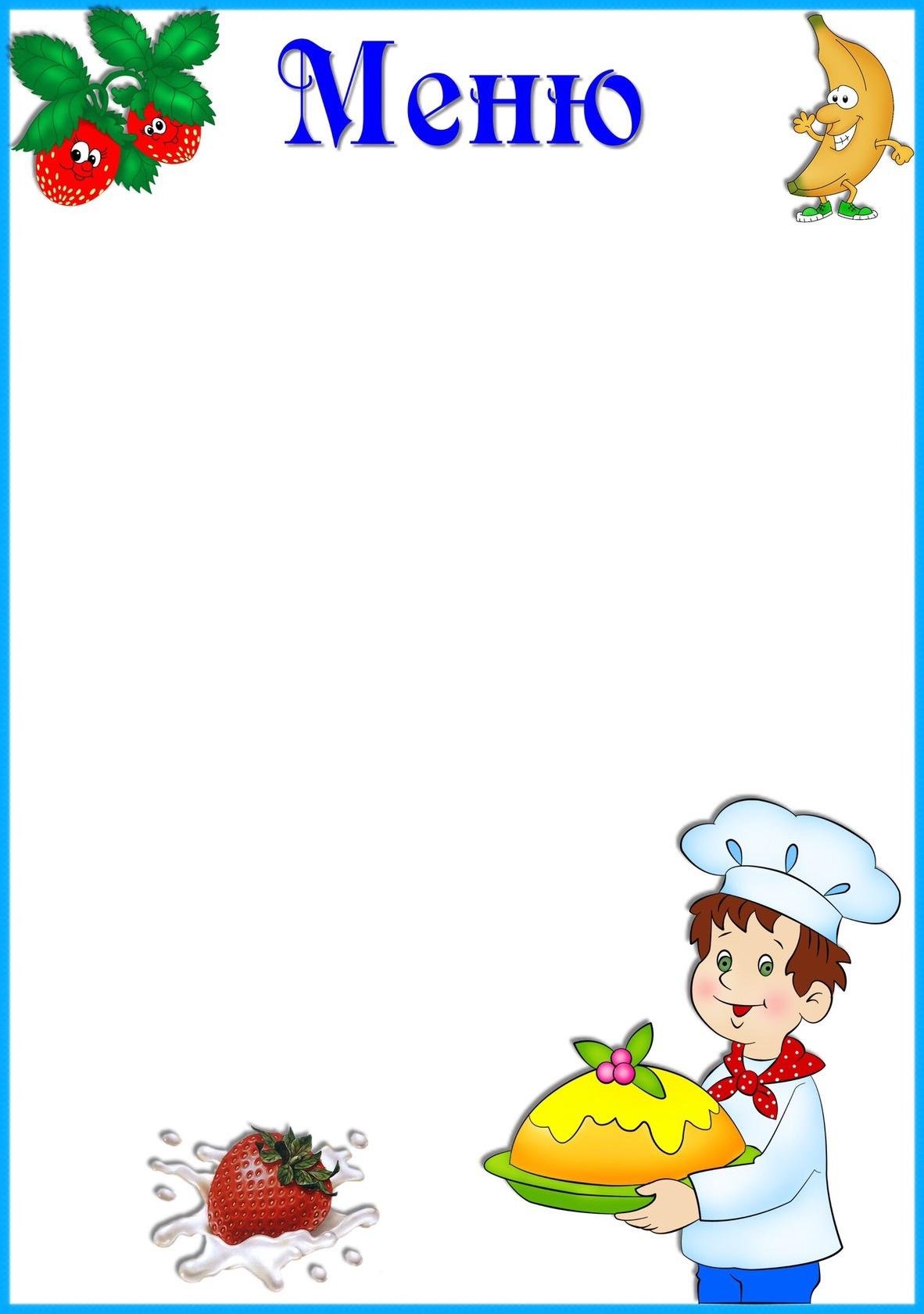  «7» ноября  2023г.   Приём  пищи                     Выход, г.Калорийность, ккал/ДжЦенаЗавтракЗавтракЗавтракЗавтракСуп молочный с мак.изд.180/200156/608,417,93Какао с сахаром  18030/125,617,93Хлеб с маслом 40/5168,66/657,7717,93Второй завтракМолоко200117/31/491,1513,38ОбедОбедОбедОбедРассольник Ленинградский 180/200119,68/501,0849,51Голубцы ленивые80/100330,81/1290,1649,51Лапша 80/100168/655,249,51Кисель  180/200116,29/453,1449,51Хлеб пшеничный/ржаной 50/30117,5/491,9549,51ПолдникПолдникПолдникПолдникЧай 180/20030/125,63,52пряник20184/778,323,52УжинУжинУжинУжинЗапеканка творожная с морковью и сгущ. молоком120/15125/528,7538,40Хлеб пшеничный40117,5/497,538,40Чай180/20030/125,638,40Свекла дольками 6035,17/151,93ИТОГО1795,1/7539,42122,74